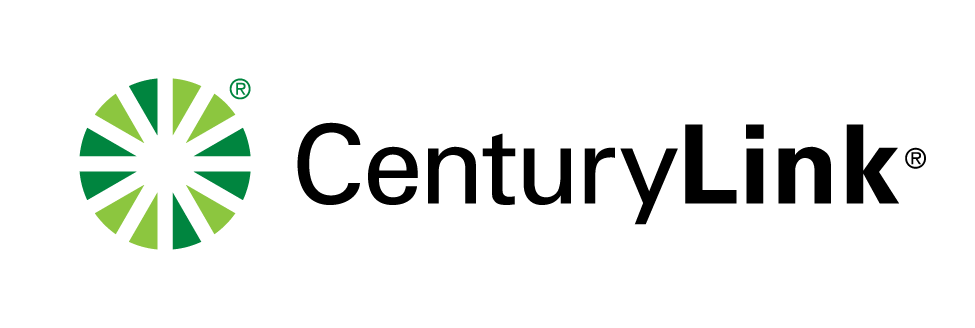 November 15, 2017Via Electronic FilingMr. Steven V. King, Executive Director and Secretary Utilities and Transportation CommissionRE:	Advice No. WA CT 17-06 for CenturyTel of Washington, Inc. d/b/a CenturyLink 	Docket No. UT-130477, Order 06Dear Mr. King:Pursuant to authority granted in Docket No. UT-130477, Order 06, CenturyLink respectfully requests the withdrawal of the CenturyTel of Washington, Inc. d/b/a CenturyLink Wholesale Service Tariff WN U-9 on one day’s notice, for an effective withdrawal date of November 16, 2017.The terms, conditions and rates contained in WN U-9 are now covered by the terms and conditions contained in CenturyLink’s standard Interconnection Agreements which are negotiated between CenturyLink and its wholesale customers in accordance with sections 251 and 252 of the federal Telecommunications Act of 1996.There are no customers currently purchasing services from the CenturyLink issuing or concurring carriers under Wholesale Service Tariff WN U-9 nor are there any active Interconnection Agreements which reference the terms and conditions contained in this tariff.  Rescission of this Wholesale Service Tariff WN U-9 will therefore not impact any existing contracts or customers.I, Darlene N. Terry, in compliance with WAC 480-80-123, certify that I have authority to issue tariff revisions on behalf of CenturyTel of Washington, Inc. d/b/a CenturyLink.If you have questions or need additional information regarding this filing, you may call me at (913) 353-7090.Sincerely,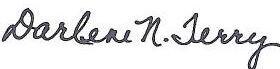 Darlene N. TerryEnclosurescc: 	Lisa Anderl	Phil Grate	John FelzWA17-06